Решение № 32 от 31.03.2015 г. О согласовании адресов размещения вендинговых (торговых) автоматов на территории Головинского района в 2015 году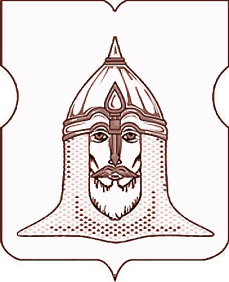 СОВЕТ ДЕПУТАТОВМУНИЦИПАЛЬНОГО ОКРУГА ГОЛОВИНСКИЙРЕШЕНИЕ31.03.2015 года № 32В соответствии с пунктом 1 части 5 статьи 1 Закона города Москвы от 11 июля 2012 года № 39 «О наделении органов местного самоуправления муниципальных округов в городе Москве отдельными полномочиями города Москвы», согласно постановлению Правительства Москвы от 3 февраля 2011 года № 26-ПП «О размещении нестационарных торговых объектов, расположенных в городе Москве на земельных участках, в зданиях, строениях и сооружениях, находящихся в государственной собственности», на основании письма управы Головинского района города Москвы от 23 февраля 2015 года № 7-7-171/5Советом депутатов принято решение:Согласовать размещение вендинговых (торговых) автоматов на территории Головинского района в 2015 году по следующим адресам:Отказать в согласовании размещения вендинговых (торговых) автоматов на территории Головинского района в 2015 году в связи с нецелесообразностью их установки по следующим адресам:Администрации муниципального округа Головинский:Направить настоящее решение в:управу Головинского района города Москвы;префектуру Северного административного округа города Москвы;Департамент территориальных органов исполнительной власти города Москвы.Опубликовать настоящее решение в бюллетене «Московский муниципальный вестник» и разместить на официальном сайте органов местного самоуправления муниципального округа Головинский www.nashe-golovino.ru.Настоящее решение вступает в силу со дня его принятия.Контроль исполнения настоящего решения возложить на заместителя Председателя Совета депутатов муниципального округа Головинский - Архипцову Н.В. и председателя Комиссии по защите прав потребителей Галкину И.А.Глава муниципального округаГоловинский Н.В. Архипцова 1ул. Онежская, д. 19, у торгового центра, в количестве 1 автомата со специализацией «молоко»; 2ул. Авангардная, д. 12, в количестве 2 автоматов со специализацией «прохладительные напитки, горячие напитки, снэки, молоко»; 3ул. Онежская, вл. 1, в количестве 1 автомата со специализацией «молоко»; 4Кронштадтский б-р., вл. 47, в количестве 1 автомата со специализацией «молоко»; 5ул. Флотская, вл. 25, в количестве 1 автомата со специализацией «молоко»; 6ул. Солнечногорская, вл. 15,в количестве 1 автомата со специализацией «молоко»; 7платформа "Моссельмаш", в количестве 3 автоматов со специализацией «прохладительные напитки, горячие напитки, снэки, молоко, печать»; 8ул. Онежская, вл. 34, в количестве 1 автомата со специализацией «молоко». 1Кронштадтский б-р., 7 напротив входа в ТЦ "Крона", в количестве 1 автомата со специализацией «прохладительные напитки, горячие напитки, снэки»; 2м. «Водный Стадион» напротив выхода из м. Водный стадион, около АПП, в количестве 1 автомата со специализацией «прохладительные напитки, горячие напитки, снэки»; 3м. Водный Стадион на остановке автобуса 595М (м. Водный стадион), в количестве 1 автомата со специализацией «прохладительные напитки, горячие напитки, снэки»; 4Головинское ш. 3, слева от Евросети, в количестве 1 автомата со специализацией «прохладительные напитки, горячие напитки, снэки»; 5ул. Зеленоградская, д. 2 ж/д платформа «Моссельмаш», в количестве 1 автомата со специализацией «прохладительные напитки, горячие напитки, снэки»; 6Кронштадтский б-р. д.1 м. «Водный стадион» (у северного выхода), в количестве 1 автомата со специализацией «прохладительные напитки, горячие напитки, снэки»; 7м. "Водный стадион", в количестве 1 автомата со специализацией «прохладительные напитки, горячие напитки, снэки»; 8ст. м. «Водный стадион», Кронштадтский бульвар, в количестве 1 автомата со специализацией «прохладительные напитки, горячие напитки, снэки»;9ул. Онежская, вл.2, в количестве 2 автоматов со специализацией «печать, молоко»; 10Головинское ш., вл.13, в количестве 1 автомата со специализацией «прохладительные напитки, горячие напитки, снэки»; 11ул. Фестивальная, вл. 36, в количестве 3 автоматов со специализацией «прохладительные напитки, горячие напитки, снэки, молоко, печать»; 12ул. Фестивальная, вл.44,в количестве 1 автомата со специализацией «молоко»; 13ул. Онежская, вл. 19, в количестве 2 автоматов со специализацией «прохладительные напитки, горячие напитки, снэки, молоко»; 14ул. Флотская, вл. 60,в количестве 2 автоматов со специализацией «прохладительные напитки, горячие напитки, снэки, молоко»; 15ст. м. «Водный стадион», Кронштадтский бульвар, в количестве 1 автомата со специализацией «прохладительные напитки, горячие напитки, снэки».